平成30年度　千葉県介護福祉士会　南部ブロック　研修会講師 ： 太陽化学（株）メディケアグループ　　　　　　　　　　　　  　　　三ツ矢 智美 氏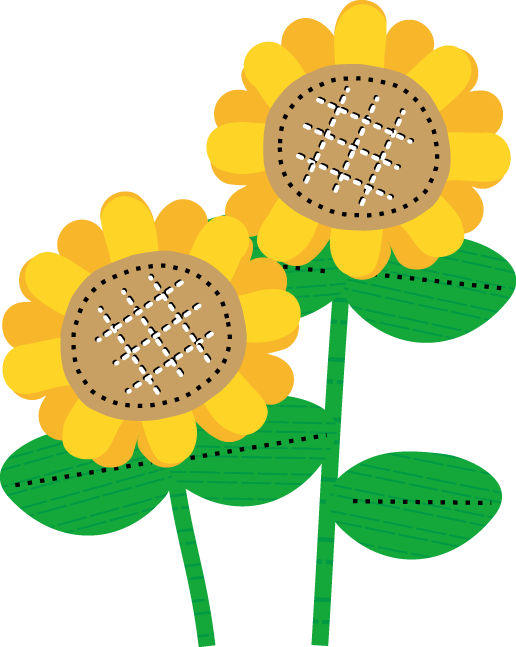 　　　　　　ユニ・チャーム（株）ライフリーケアコーディネーター　　　　　　　　　　　　  　　　小高 美由紀 氏日時 ： 平成30年7月21日（土）（受付12:30～）13:00～14:00 下剤に頼らず自然排便できる方法とは？14:10～15:10 正しいオムツの当て方、選び方とは？15:20～16:00 質疑応答・意見交換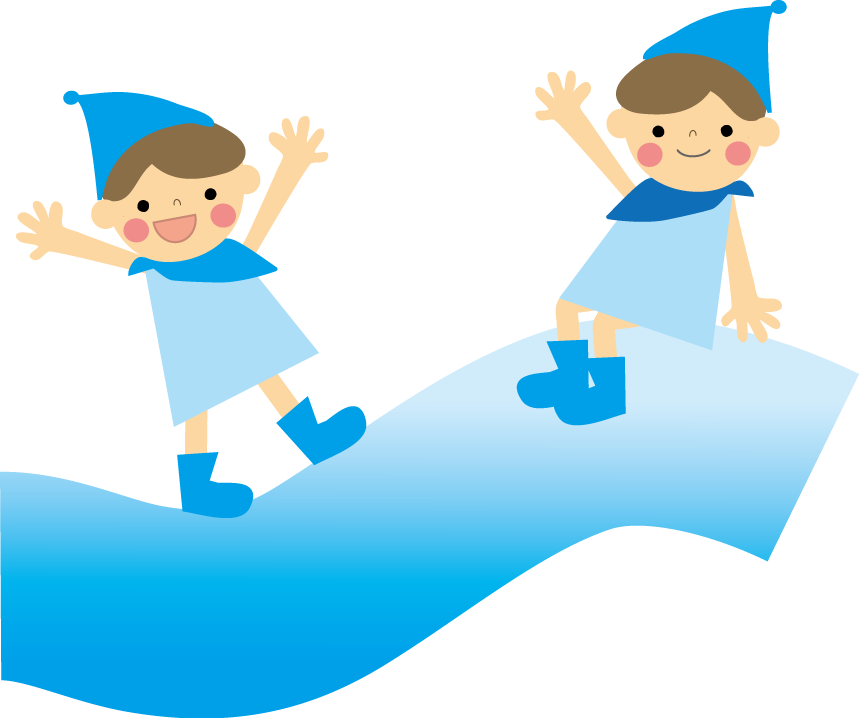 会場 ： 長生村中央公民館 2階 大会議室参加費 ： 会員・準会員 1000円　　非会員 3000円定員 ： 30名その他 ： 研修参加時は、生涯研修手帳をご持参ください。（会員のみ）問合わせ先 ： 一般社団法人 千葉県介護福祉士会〒260-0026  千葉市中央区千葉港4-3 千葉県社会福祉センター3階TEL 043-248-1451    FAX 043-248-1515　E-mail　kai5niji@poem.ocn.ne.jp≪申込書・ＦＡＸ送信票は、裏面にあります。≫（ＦＡＸ：０４３－２４８－１５１５）千葉県介護福祉士会※鏡文は不用です。研修等参加申し込みＦＡＸ送信票　　　　　　　　　　　　　　　　ＦＡＸ送信日：平成　　　年　　　月　　日研修名等『　第1回　南部ブロック研修会　』高齢者の心地よい排泄メカニズム・下剤に頼りきらない自然排便　・正しいオムツの当て方、選び方日　　時平成30年7月21日（土）　13:00 ～ 15:50（受付12:30～）会　　場長生村中央公民館　2階　大会議室氏　　名	住　　所連絡先〒電話：　　　　　　　　　　　　（自宅・携帯・職場）FAX：　　　　　　　　　　　 　（自宅・職場）勤務先会　　員区分等□　会員（会員番号：　　　　　　　　）　　　　　ブロック□　準会員□　一般連　絡事項等